Witamy 02.04.2021., jeżeli nie możecie wydrukować materiałów dajcie nam znać a my przygotujemy je dla Was do odbioru w przedszkolu.Dzień 5- Temat dnia: Wielkanocna przygodaCele główne:− rozwijanie myślenia przyczynowo -skutkowego− rozwijanie sprawności fizycznejCele operacyjne:Dziecko:− opowiada historyjkę według kolejności zdarzeń− aktywnie uczestniczy w zabawach ruchowychHistoryjka obrazkowa Wielkanocna przygoda. Oglądanie ilustracji koszyczka wielkanocnego 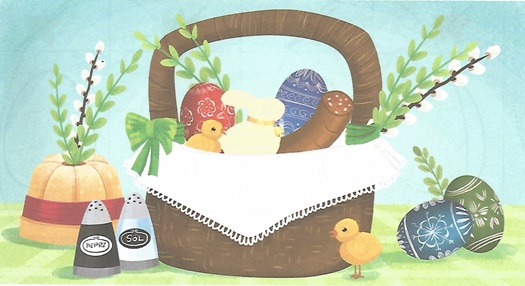 Rodzic zadaje dziecku pytania − Kiedy przygotowujemy koszyczek? − Gdzie z nim idziemy? − Kiedy spożywamy produkty z koszyczka? − Co dzieje się w drugi dzień świąt zwany lanym poniedziałkiem? (Wierzono, że osoba oblana będzie miała szczęście, a oblana dziewczyna wyjdzie szybko za mąż).Przypomnienie, co symbolizują produkty z koszyczka. Rodzic czyta ciekawostki:- Jajko to znak wszelkiego początku narodzin i zmartwychwstania. Dzielimy się nim przed rozpoczęciem śniadania, życząc sobie pomyślności, zdrowia i błogosławieństwa Bożego. W ludowych wierzeniach jajko było lekarstwem na choroby, chroniło przed pożarem, zapewniało urodzaj w polu i w ogrodzie, a nawet powodzenie w miłości. Z jajka wykluwa się kurczątko, które jest symbolem nowego życia.Pisanki dawano w podarunku, jako dowód życzliwości i sympatii.-Chleb jest podstawowym pokarmem człowieka. Dzielenie się z nim i wspólne spożywanie jest od najdawniejszych czasów znakiem przyjaźni, życzliwości i poczucia wspólnoty.-Palemka miała chronić ludzi, zwierzęta, domy przed ogniem, czarami i złem tego świata. Niezwykłą moc daje jej gałązka wierzby – drzewa najwcześniej okrywającego się zielenią.-Mazurki przywędrowały do nas z kuchni tureckiej. Kunsztownie lukrowane i dekorowane bakaliami, przypominają wyglądem maleńkie tureckie dywaniki.-Chrzan, a także przyprawy – pieprz i sól, święci się, aby pamiętać o gorzkiej Męce Chrystusa. Dawniej śniadanie wielkanocne rozpoczynało się od zjedzenia całego korzenia chrzanu, żeby ustrzec się od bólu zębów i brzucha.-Baranek z czerwoną chorągiewką ze złotym krzyżykiem symbolizuje Chrystusa Odkupiciela. Stawiano go pośrodku stołu, żeby podczas wielkanocnych biesiad i uciech wierni nie zapominali o religijnym charakterze świąt.Zabawy ruchowe Ćwiczenia tułowia.- Dziecko w siadzie skrzyżnym, toczy wokół siebie piłeczki. Na sygnał (rodzic klaszcze w dłonie) zmienia kierunek toczenia.Zabawa ruchowa z elementem skoku – Przeskocz piłeczkę.- Dziecko wykonuje przeskoki obunóż przez położoną na podłodze piłeczkę.Karta pracy, cz. 3, s. 81. • Ćwiczenia z historyjką obrazkową. − Oglądanie obrazków. Wskazywanie kolejnych (można je ponumerować). − Opowiadanie, co dzieje się na kolejnych obrazkach. − Opowiadanie całej historyjki. 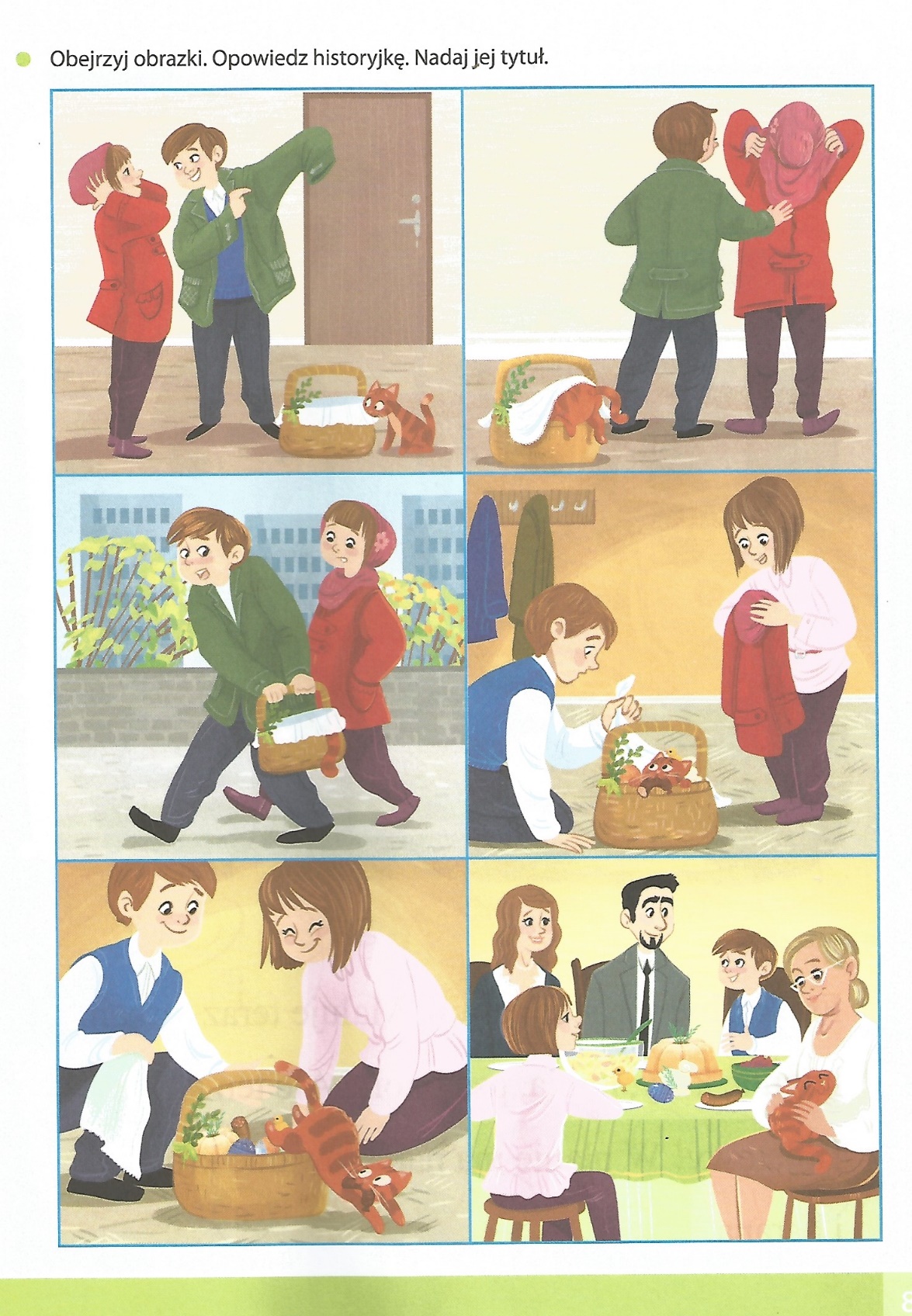 Wykonywanie kartek świątecznych – praca plastyczna. Dziecko wykonuje kartki świąteczne. Wycina z kolorowego papieru elementy związane z Wielkanocą. Rodzic w środku zapisuje ułożone przez dziecko świąteczne życzenia.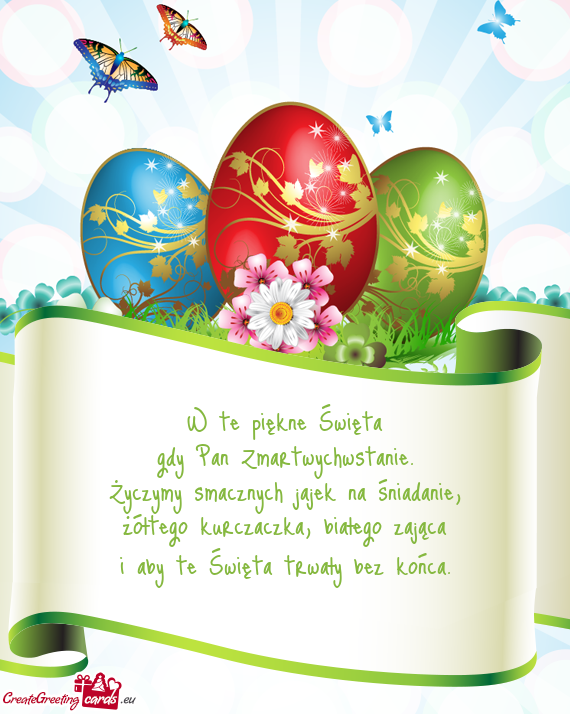 